Go-KidsCamp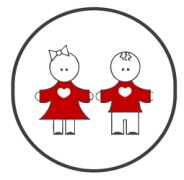 Themes, Field Trips and Visits:Theme		Treasure Hunters: have fun during our treasure hunt and our June 26th		scavenger hunt. Drink some "ocean water" and eat some rainbow 				bread.			Land of Make Believe 			9:10 am - Bring LunchTheme		Roller Coaster Madness: build your own roller coaster! Have fun July 3th		experimenting with various construction games.			AMC Theathers			TimeTo Be Determined!!! - Lunch includedTheme		Wild Things: let's talk about panda bears, wolves, and polar bears. July 10th		Make a bamboo chime and drink a gummy bear mocktail!			Lakota Wolf  Preserve			9:10 am - Bring LunchTheme		Challenge Week: participate in play and game challenges and July 17th		celebrate at the end of the week with pizza by the pool. 			Gagasphere			11:10 amTheme		Fantastic Flight: design a plane and experiment with parachutes July 24th		and air balloons. Learn more about unusual animals that fly!			Eyes of the Wild (will come here)			10 amTheme		Fun and Fitness: practice some yoga moves, play water balloon July 31st		volleyball, balloon tennis and make your our own mini golf 					cardboard creations!			Coach Rick (will come here)			10 amTheme		Art Attack!: create an outdoor fairy garden, color a castle August 8th		playhouse and create funny art bottles.			Color Me Mine (will come here)			10 amTheme		A Bug's Life: participate in a bug race, make bug sun catchers, August 14th		make and eat some yummy bug snacks, go on a bug hunt and set up 				a buggy decomposition experiment. 			Amazing Adaptations (will come here)			10amTheme		Mad Science: make a robot, pan for gold, create art mandalas and August 21st		have fun setting up volcanic eruptions outdoors!			Sterling Hill Mine			9:10 am - Bring LunchTheme		Battle of the Week: Food!: cupcake decorating, S'more Pops, August 28th		Chocolate Fruit Pizza and a foodie battle on Wednesday! 			Chef  It Up (will come here)			11 am